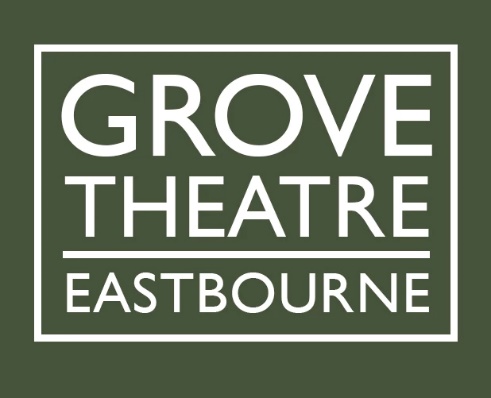 Grove Theatre, EastbourneProposal for an Incoming EventIntroduction Thank you for your enquiry about bringing your event to the Grove Theatre Eastbourne. Please read this document thoroughly before completing the relevant sections. Please be aware that although we are keen to meet your first-choice dates, we may be booked for them already as demand for use of our spaces is high. We also reserve the right to refuse hire if we do not feel the proposal meets our policies or principles.We ask that all hirers subscribe to our Safeguarding and Health and Safety policies. We have strong diversity and equality principles. We recognise the strength that diversity brings to our work. We aim to reflect the diversity of the communities we support.Submission Process 1.	Please read this document fully.  2.	Complete the relevant sections. 3.	Email the form along with the script and any supporting documents to: thegroveeastbourne@gmail.com 4.	Receive an initial email to acknowledge receipt within 3 working days5.	Receive a full reply within 7 working daysTerms of Hire60/40 Box Office split in your favour. This incorporates a pre-event hire period for preparation - to be agreed - on the day of the performance (or the first performance if more than one). Any hours requested over and above this time will be charged at our standard rate of £25 per hour. Standard ticket pricing at the Grove is set as follows:Full Price		£12		Party of 4		£43Concession*		£10		Friends	/ Previews	£8*60 or older, unwaged or studentIf you have any queries, please contact us at: thegroveeastbourne@gmail.com Section I – Your Organisation All performing arts companies will be expected to have Public Liability and Employer’s Liability Insurance in place should the proposal go to contract. Section II – Your EventInterval?									YES / NOFlexible with potential dates?							YES / NOAre you subject to the provisions of a collective agreement with a trade union or professional association (eg Equity, Musicians Union)?					YES / NOIf YES please state: 	__________________Educational Offering (e.g. workshop)?						YES / NOIf YES please state: 	__________________Access Offering (e.g. signed performance)?					YES / NOIf YES please state: 	__________________Does your event include Under 18s?						YES / NOFinancial Information Please tick one of the following – Sign/type name to indicate you have read the above:Role:Date:Contact DetailsContact DetailsName of Organisation:Company No. / Registered Charity No. (where applicable):Contact Name:Address:Contact Telephone No:Mobile No:Email address:Website address:Insurance Certificate Numbers:Insurance Certificate Numbers:Event DetailsEvent DetailsEvent DetailsEvent DetailsTitle of Event Description of Event (please provide as much information as possible, e.g. performers involved, production concept if theatre event)Potential Date / Date Range(s)  Times requiredType of event  Number of PerformersDuration of EventTech Requirements (if known)Access RequirementsAccess RequirementsAccess RequirementsAccess RequirementsFunding is in placeWe’re in the process of obtaining fundingFunding is not in placeWe are self-funded